BMW New ZealandCorporate CommunicationsSharply styled, dynamically-honed BMW 4 Series Coupé to launch in New Zealand this October
Distinctive styling package showcases new generation brand design while honed chassis and powertrains deliver signature BMW driving pleasureLine-up to feature range of engine choices with 285kW M440i xDrive as flagshipCompletely revised proportions see new model’s length increased by 128mm, width by 27mm and wheelbase by 41mm compared with predecessorEnhanced technology offering now includes BMW Operating System 7.0, BMW Live Cockpit Professional and Android Auto New Zealand to launch with 420i and M440i xDrive variants in October 2020 with pricing and specification detail to be announced ahead of introductionBMW Group New Zealand will introduce the all-new BMW 4 Series Coupé, which was unveiled via live webcast today, to the local market this October. 
The new model features a myriad of enhancements over the existing 4 Series Coupé, headlined by its expressive design and under-the-skin revisions to dramatically advance its dynamic potential. Exterior design: an exclusive blend of elegance and dynamism
The striking front end of the new BMW 4 Series Coupé shines the spotlight on its standalone character and endows the car with significant presence. The large, vertically emphasised BMW kidney grille angles forwards and extends down almost to the lower edge of the front apron. A horizontal mesh structure, similar to what has appeared on other recent BMW M models, features within the kidney grille.As a defining element of the front end, the grille stands confidently at its centre. With its upright kidneys connected in the centre, the car reprises a design feature from the company’s past – namely the BMW 328 and BMW 3.0 CSi – while adding its own modern twist.The slim headlights of the new BMW 4 Series Coupé reach well into the front wheel arches. Full-LED headlights with high beam assistant are fitted as standard, while adaptive LED headlights with BMW Laserlight are available as an option. The latter also comes with a cornering light and adaptive cornering functions with variable road illumination optimised for urban and freeway driving. At speeds above 60km/h, BMW Laserlight increases high-beam range to more than 500 metres and dynamically follows the course of the road.Elegant and dynamic side profile combined with powerful rear design
The flanks of the new BMW 4 Series Coupé are shaped by precise and tautly carved surfaces. Short overhangs, slender pillars, long doors with frameless windows, a slim window graphic and a flowing roofline accentuate its elegant appearance. The glasshouse – heavily tapered in its rear section – and muscular shoulders accentuate a powerful stature.Large and distinct surfaces are also dominant influences at the rear. Slim and stylishly darkened full-LED rear lights with consistently illuminating light bars underscore the vehicle’s commanding looks.Dynamically-stretched proportions provide new looks and an enhanced driving sensationThe new BMW 4 Series Coupé features wholesale changes to its proportions that are designed to provide distinct differentiation from the 3 Series sedan, while also aiding the driving experience. Length has increased by 128 millimetres to 4,768mm, width by 27mm to 1,852mm and the wheelbase by 41mm to 2,851mm compared with the previous generation model.Vehicle height is up by just 6mm, to 1,383mm, making it 57mm lower than the new BMW 3 Series sedan. Its tracks have increased in width over its predecessor – by 28mm at the front and 18mm at the rear – and are also 23mm wider than those of the 3 Series sedan.Interior: driver-focused cockpit with two individual-style rear seatsThe interior design of the new BMW 4 Series Coupé is characterised by cleanly designed surfaces, high-quality materials and a driver-focused cockpit.Sport seats and a newly designed M leather steering wheel come as standard, while the coordinated design of the instrument panel and door panel trim in combination with the high-set centre console generates an enveloping environment for the front seat occupants. The standard acoustic glass for the windscreen also further improves comfort over long distances.The instrument cluster and control display in the new BMW 4 Series Coupé form a large-surface display grouping, while the engine start/stop button is now positioned in an elegant control panel in the centre console. Model-specific rear seats with integral head restraints and pronounced individual seat character have been designed to accommodate two passengers. Powertrains: upgraded BMW TwinPower Turbo technology allies with 
eight-speed Steptronic transmissionsTwo engine variants incorporating enhanced BMW TwinPower turbo technology will be available to customers in New Zealand when the new 4 Series Coupé arrives in the country. These include a four cylinder engine for the 420i delivering 135kW/ 300Nm and a six cylinder unit for the M440i xDrive that develops 285kW/ 500Nm.  Both engines are matched with a fast-shifting eight-speed Steptronic Sport transmissions, which can be controlled by steering wheel-mounted shift paddles.Improved body rigidity and bespoke chassis tuning result in engaging dynamicsThe new 4 Series Coupé exhibits an elevated sporty character thanks to a combination of model-specific proportions, optimised aerodynamic properties, increased body rigidity, and careful tweaks to the chassis geometry.An intelligent material mix has been employed to optimise the weight of both the body and chassis technology. Bespoke body struts at the front end and in the rear axle area also play a key role in the coupé’s superb handling agility and precision. The centre of gravity is also 21 millimetres lower than the new BMW 3 Series Sedan.The standard M Sport suspension incorporates specially-tuned lift related dampers, and customers can further opt for Adaptive M suspension with electronically controllable dampers. M Sport package delivers presence, style and driver appealThe design and equipment of the new 4 Series Coupé are a clear reflection of the uncompromising focus on dynamic driving pleasure underpinning the overall vehicle concept. The M Sport Package incorporates features such as extra-large air intakes at the front and a prominently contoured rear apron, M Sport suspension, 19-inch M light alloy wheels, knee pads on the sides of the centre console and other specially designed interior elements. Exterior accents in Cerium Grey form a further identifying feature of BMW M440i xDrive while an M Carbon exterior package can also be optioned to add a motorsport-inspired aesthetic.New digital services significantly elevate technology offering; Android Auto now incorporated A built-in SIM card with 4G LTE connectivity and standard BMW Connected Package Professional enable use of digital services including BMW TeleServices and Intelligent Emergency Call, Real Time Traffic Information with hazard warning, Remote Services and Concierge Services.The driver and passengers in the new BMW 4 Series Coupé will also benefit from enhanced options for intuitive operation and the innovative digital services brought by the inclusion of BMW Operating System 7.0.Display content can be configured individually while the intuitive multimodal interaction between driver and vehicle can take place – depending on the situation – via the control display’s touchscreen, the proven iDrive Controller, the multifunction buttons on the steering wheel, voice control or optional BMW gesture control. The BMW Intelligent Personal Assistant with added functions is also at the customer’s service as a standard feature in the new BMW 4 Series Coupé.BMW Live Cockpit Professional features a fully digital screen grouping comprising a digital instrument cluster behind the steering wheel with a screen diagonal of 12.3 inches and a 10.25-inch control display. The fully digital instrument display in the cockpit provides enough room to display an excerpt from the navigation map, status indicators for the driver assistance systems or 3D visualisation of the surrounding area. Furthermore, the BMW Head-Up Display fitted as standard provides important information directly in the driver’s field of view. BMW Live Cockpit Professional also comes with optimised smartphone integration. 

In addition to Apple CarPlay, the operating system for the new BMW 4 Series Coupé now hosts Android Auto to broaden the technology offering to more users. Remote Software Upgrade also enables improved vehicle functions, the ability to update the vehicle software and additional digital services to be imported over the air.Local arrivalThe all-new BMW 4 Series Coupé in 420i  and M440i xDrive variants will go on sale in New Zealand this October with further pricing and specification details to be announced prior to launch.   - Ends -The BMW GroupWith its four brands BMW, MINI, Rolls-Royce and BMW Motorrad, the BMW Group is the world’s leading premium manufacturer of automobiles and motorcycles and also provides premium financial and mobility services. The BMW Group production network comprises 31 production and assembly facilities in 15 countries; the company has a global sales network in more than 140 countries.In 2019, the BMW Group sold over 2.5 million passenger vehicles and more than 175,000 motorcycles worldwide. The profit before tax in the financial year 2019 was € 7.118 billion on revenues amounting to € 104.210 billion. As of 31 December 2019, the BMW Group had a workforce of 126,016 employees.The success of the BMW Group has always been based on long-term thinking and responsible action. The company has therefore established ecological and social sustainability throughout the value chain, comprehensive product responsibility and a clear commitment to conserving resources as an integral part of its strategy.www.bmwgroup.com 
Facebook: http://www.facebook.com/BMWGroup Twitter: http://twitter.com/BMWGroup YouTube: http://www.youtube.com/BMWGroupView Instagram: https://www.instagram.com/bmwgroup LinkedIn: https://www.linkedin.com/company/bmwgroup/For further press/media information contact:Lucy Houghton 
Pead PRTelephone: 09 918 5555Mobile: 021 132 1190 Email: bmw@peadpr.co.nz 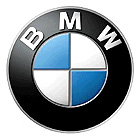 